Sample Answer KeyPART II	Show all workingsTotal Value: 35 marksvalue4	36.	The composite figure is made from a cylinder and square-based prism. What is the total surface area of the figure, including the bottom?Surface Area of a Cylinder =   OR   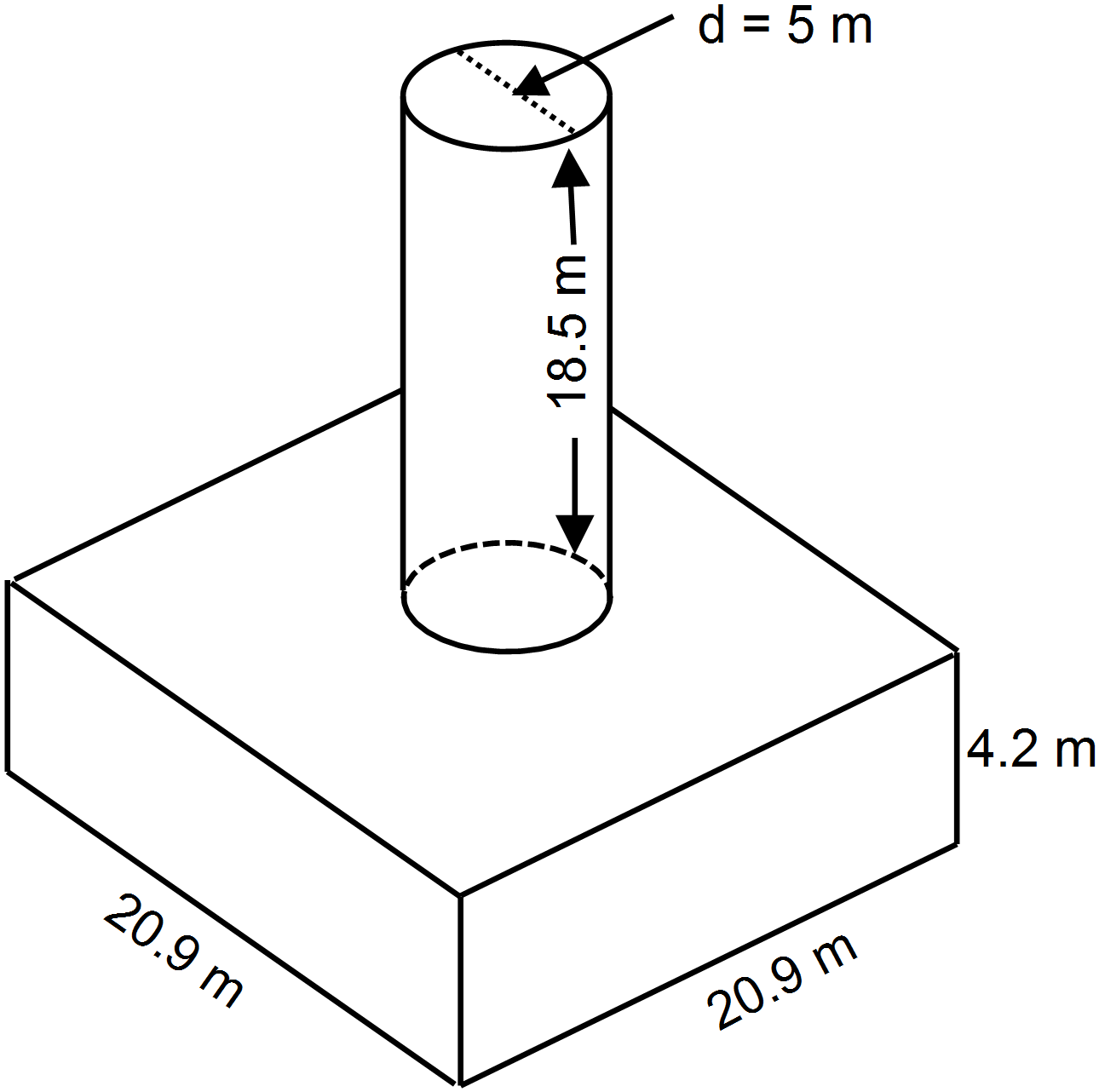 Note: Some students may readily see that there is no need to find the top and bottom of the cylinder as 2 circles cancel out the overlap.3	37.	Simplify using the laws of exponents and then evaluate:3	38.	Evaluate:   Show all workings in fractional form.3	39.	Evaluate:  Show all steps.2	40.	Complete the table and graph  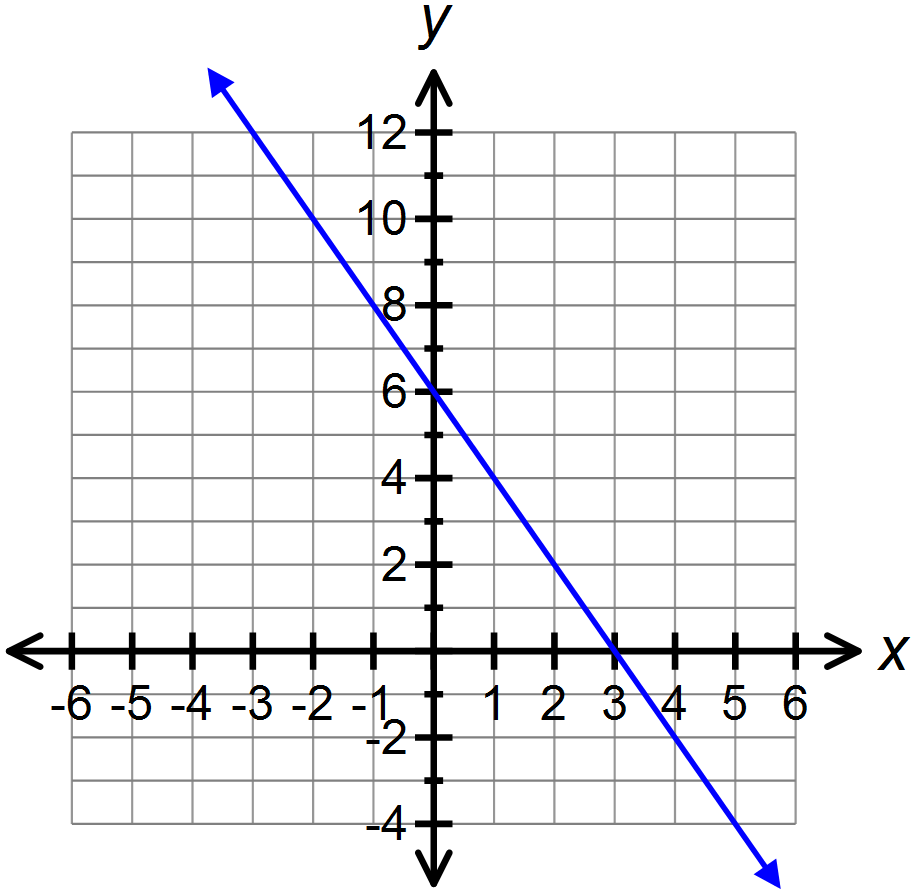 41.	An amusement park charges an entry fee of $10 and $2 per ride.1	A) Complete the table1	B) Write the equation that relates the cost (C) to the number of rides (R).1	C) How many rides can a person go on if they have $26? Justify your answer.		8 Rides      Students might extend the table, construct graph, or use inspection1	D) Is this an example of continuous or discrete data. Explain your answer.This is Discrete Data because a person cannot go on a part of a ride.3	42.	Determine the algebraic expression that represents the shaded region. Simplify your answer.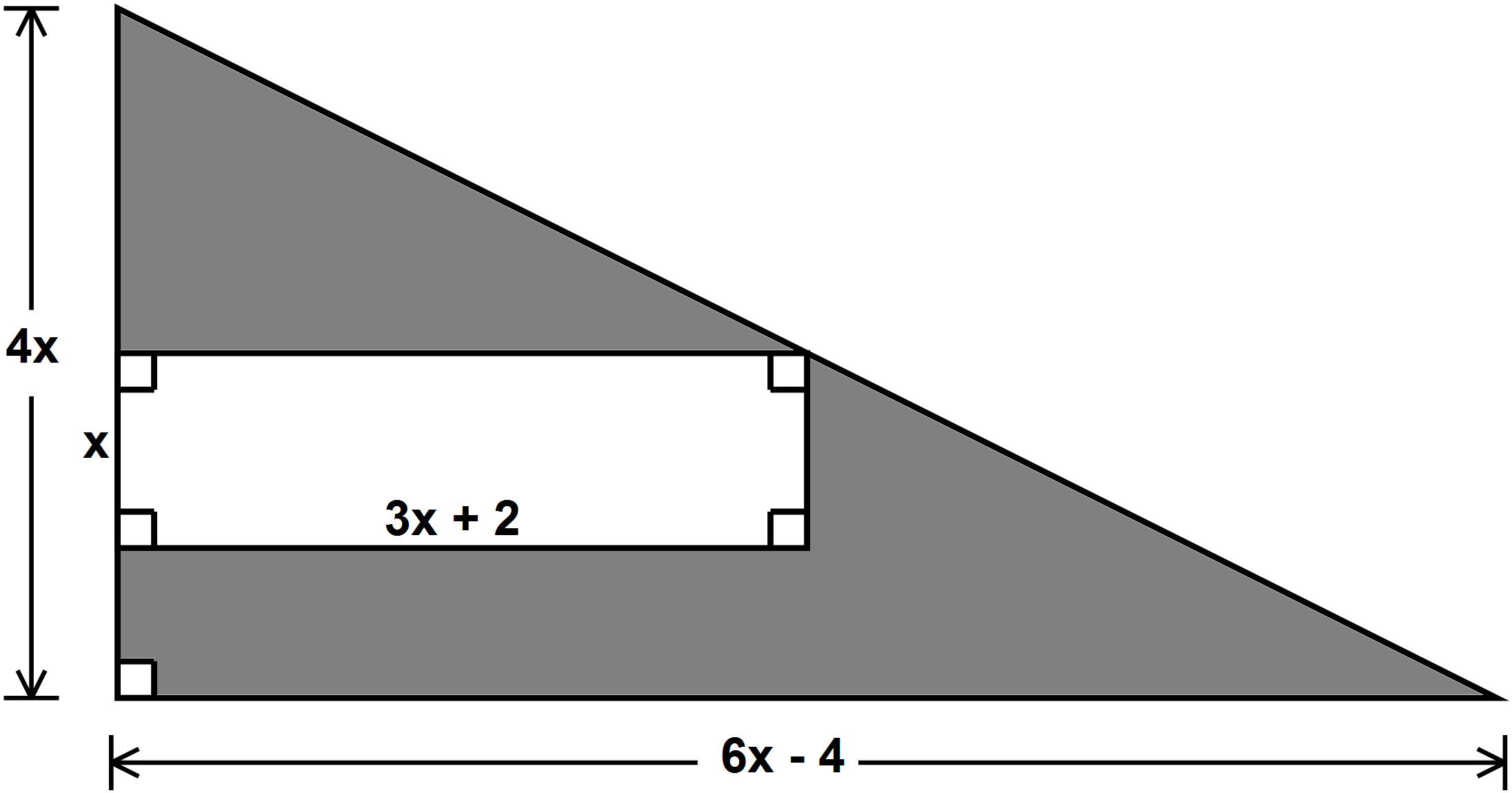 43. Debbie incorrectly solved the following problem: 						Step 1                    						Step 2    						Step 3	           						Step 4	         	 					Step 5		 1 	a) In which step did Debbie’s error occur?The error occurred in Step _______1________Explanation:  Debbie did not apply the distributive property correctly in Step 1. She did 			not multiply the 4 by the second term of the binomial.1      b) Solve the equation correctly.OR						  		44. 	John downloads apps from two online stores. The rate plans are shown in the table.3	Write and solve an inequality to determine when the number of iApp downloads costs more than Galaxy Apps downloads.				      1 mark				      1 mark****After 20 downloads, iApps will cost more.       1 mark2	45. Draw a reduction of the figure using a scale factor of  ?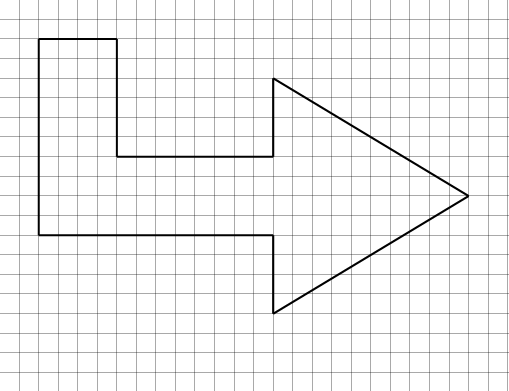 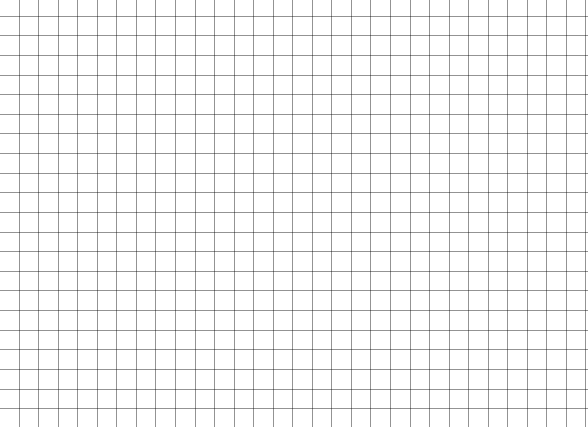 3	46.	     Both triangles are similar. How long is the bridge?Let  = length of bridge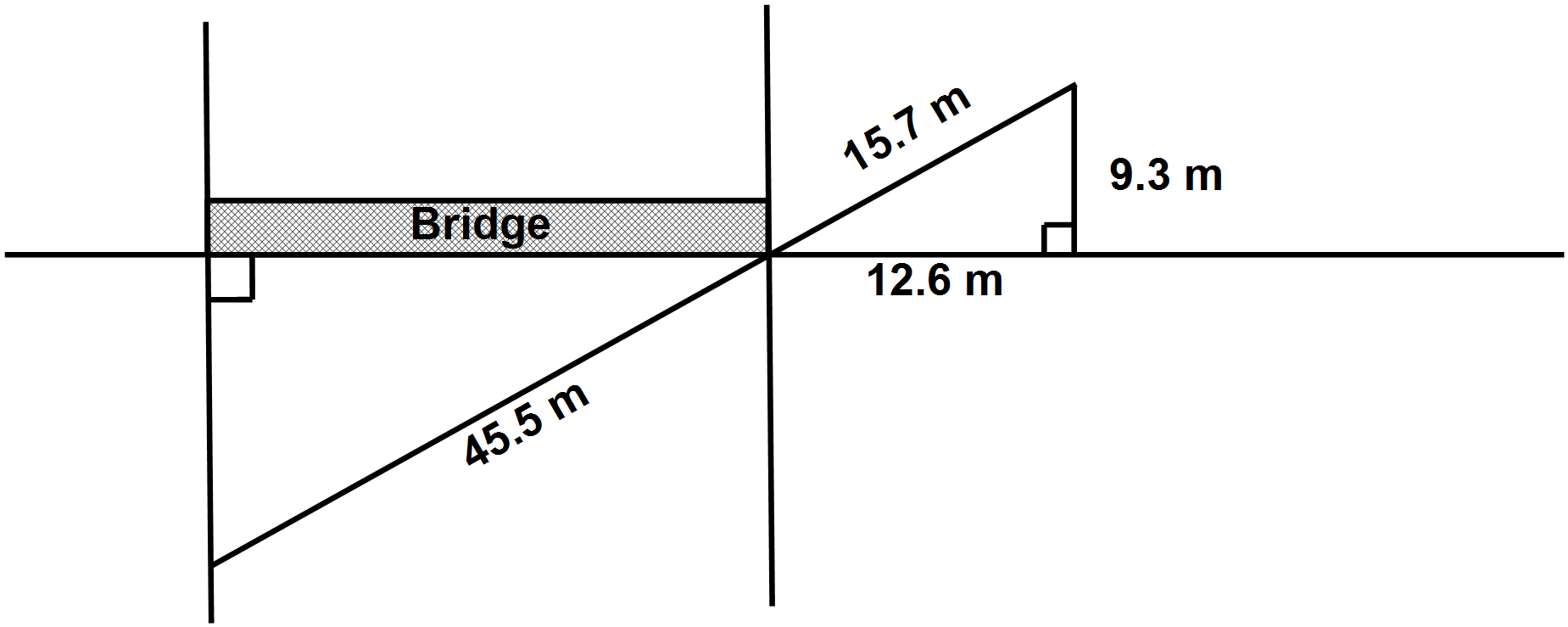 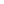 3	47. 	Point  is the centre of a circle with radius of . If , what is the length of tangent , to the nearest tenth?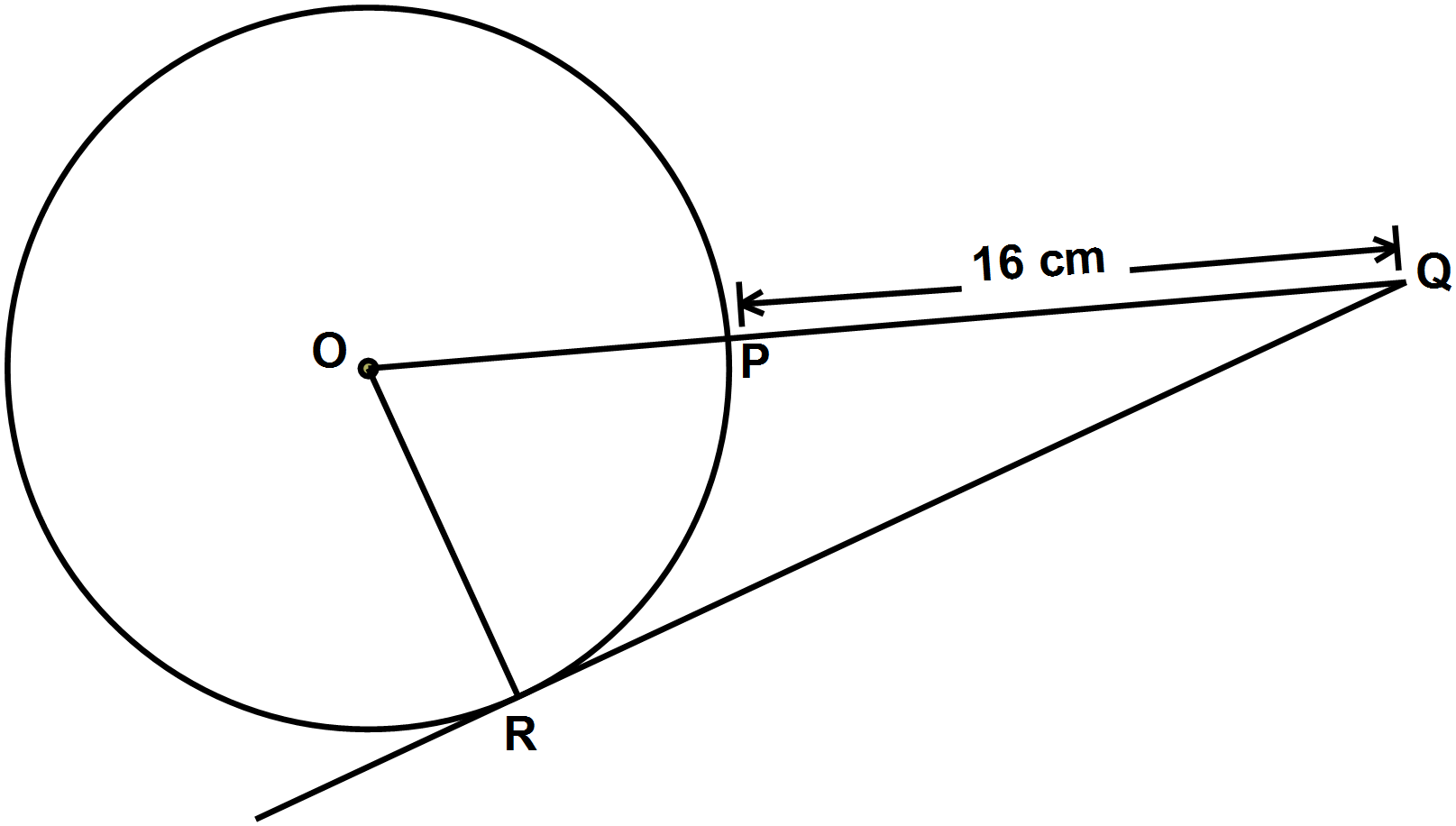 Grade 9 Math Multiple Choice Answer Sheet(This sheet may be removed from the exam paper.)Teacher: Answer Key	Name:_________________  1 mark             1 mark         1 mark 1 mark    1 mark        1 mark# Rides (R)Cost ($)(C)010112214316418520iAppsGalaxy AppsMembership feeCost per appExpression1. C2. B3. A4. C5. C6. D7. B8. A9. C10. C11. B12. B13. B14. B15. C16. B17. C18. B19. C20. B21. A22. C23. B24. B25. B26. B27. B28. C29. B30. A31. B32. D33. C34. C35. B